Управление вузовской библиотекой в условиях перехода к цифровому университетуИржанова Гульжан Дженисбековна, Президент ОО «Ассоциация библиотек вузов Казахстана», директор БИЦ ТарГУ им.Х.Дулати         С 2017 года в Казахстане принята и реализуется  государственная программа "Цифровой Казахстан", разработанная в рамках исполнения Послания Президента страны «Третья модернизация Казахстана: глобальная конкурентоспособность».  Система высшего образования - одно из важных направлений    цифровизации  страны. В первую очередь речь идет о тотальной доступности и мобильности.  Второе, что должна дать цифровизация — прозрачность. Третья метрика — улучшение качества знаний и их усвоение. Еще один результат, на который нацелена программа — интеграция всех баз данных и их объединение в общем хранилище. Речь идет о реализации системы BigHYPERLINK "http://profit.kz/tags/bigdata/" HYPERLINK "http://profit.kz/tags/bigdata/"Datа, подразумевающей помимо сбора данных их анализ. Основой такого перехода стали работы по созданию на базе цифровых технологий единого информационно-образовательного пространства университета, т.е. smart-среды вуза. 	Ведущие вузы Казахстана – КазНУ им.А.Фараби, КазНИТУ им.К.Сатпаева, ЕНУ им.Л.Н.Гумилева, Назарбаев университет, ТарГУ им.Х.Дулати, Восточно-Казахстанский государственный университет им. С. Аманжолова, и др. принимают участие в реализации проекта по созданию  Smart-университета.	В основе новой модели развития университета можно привести пример успешного опыта КазНУ им.Аль-Фараби.(www.kaznu.kz).  Сегодня КазНУ вплотную подошел к новому уровню развития - к тому состоянию, что принято в мире обозначать термином «smart». В проекте «Аl-Farabi university smart city» заложены принципы  учения  великого мыслителя аль-Фараби об идеальном городе. В своих трактатах аль-Фараби попытался представить справедливое и гуманное общество, которое назвал добродетельным городом. 	Для успешной реализации данного проекта и трансформации КазНУ в «умный» университет у вуза, в настоящее время есть все возможности. За последние три года в университете и в библиотеке успешно проведена комплексная модернизация по всем направлениям деятельности. Проект  «Al-Farabi university smart city» является методологической основой для реализации этой важной государственной задачи для всех казахстанских вузов.	Проект предполагает создание университета нового поколения, где на основе синергизма технологических и духовно-нравственных концептов будут продемонстрированы современные подходы к решению научных, образовательных и социальных проблем. Модули смарт-университета включают технологические и бизнес –процессы библиотеки, как структурного подразделения вуза. Например: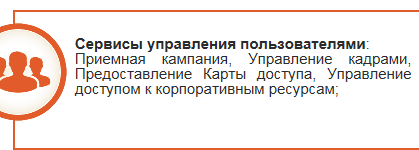 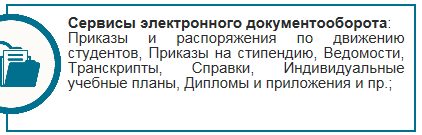 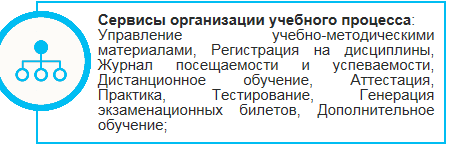 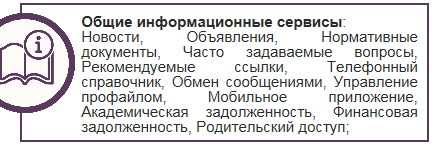 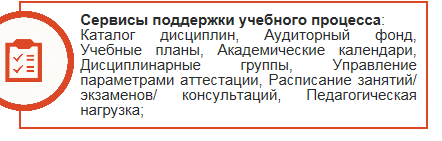 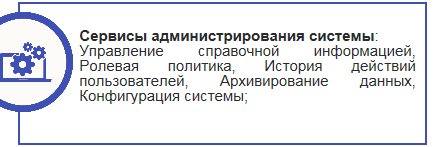 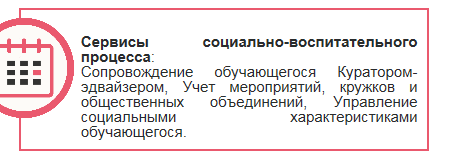 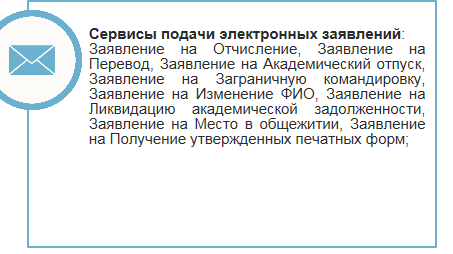 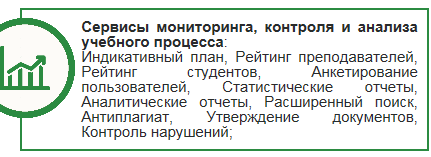 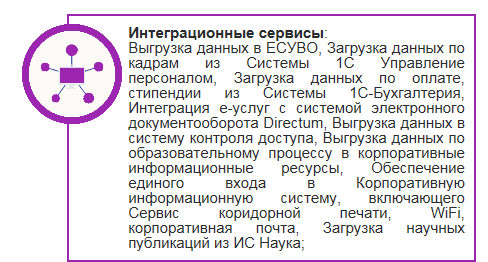 	И таким образом библиотека аль-Фараби нацелена на академическое совершенствование, техническое развитие и технологическое обучение, отвечающее современным требованиям, что в свою очередь напрямую влияет на успех университета. Не менее важным направлением является переоснащение библиотек,  обучение пользователей основам цифровизации и повышение профессиональной компетенции персонала библиотеки. Не стоит забывать и об академическом росте и диверсификации, которые  являются ключевым элементом в действующей стратегии.  В настоящее время, радикальные изменения, которые происходят в области цифровых технологий, коммуникативные и информационные возможности Интернета, позволили создать в университетской библиотеке принципиально новую среду для информационного и документального обеспечения научной деятельности и учебного процесса. Для этого библиотека предлагает большой, удобный зал электронной библиотеки на 220 посадочных мест, оснащенный современными ІТ-оборудованием, сосредоточенным на создание благоприятных условий работы для читателей и разделенный на следующие условные зоны:  зона работы c Интернетом;  зона работы с фондом поисковых источников;  зона работы с мультимедийными сведениями;  зона спутникового телевидения;  зона для работы с графическими программами;  лингафонная зона;  зона для работы с ноутбуками; коворкинг зона и для индивидуальной работы. Модернизация вузовских библиотек охватывает и другие направления их деятельности – научно-исследовательскую и проектную, культурно-просветительские и воспитательные процессы, управление библиотекой. С повышением качества управления тесно связано взаимодействие библиотеки со всеми управленческими структурами вуза, что также достигается посредством компьютерной связи между нею и всеми подразделениями вузовского аппарата управления. Цифровые инструменты используются в каждом из этих подходов. Также,  внедрение в библиотеки новых технических средств и цифровизации библиотеки предполагает и использование современных технологий, что влечет за собой модернизацию структурного подразделения библиотеки, путем организации центра цифровизации и переименования соответственно должностей, как ассоциированный библиотекарь вуза (должность, приравниваемая должности доцента кафедры), главный академический координатор, главный эксперт-менеджер, на основе существующего штатного расписания. Мы считаем, что эти качественные изменения в штатное расписание и структуру библиотеки повысят мотивацию сотрудников и соответствуют вызовам времени.Прилагаются измененная структура и штатные единицы библиотеки, распределенные по подразделениям.Центр цифровизации.Управление информационных услуг.Центр развития и коммуникаций. Введение штатной единицы главного библиотекаря менеджера на штатную единицу начальника центра цифровизации.Введение штатной единицы ассоциированного библиотекаря вуза.Введение штатной единицы главного академического координатораВведение штатной единицы главного эксперта-менеджера и т.д.Таким образом, реализация цифровой модели современной вузовской библиотеки и ее управление предполагает проведение большой организационной, методической и технологической работы. В ее основу заложены: новая организационная структура библиотеки, укрепление ресурсной базы (библиотечный фонд, материальная база, кадровый потенциал), развитие кооперации с партнерами (университет, издательства, другие вузовские библиотеки и т.д.)